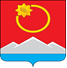 АДМИНИСТРАЦИЯ ТЕНЬКИНСКОГО МУНИЦИПАЛЬНОГО ОКРУГАМАГАДАНСКОЙ ОБЛАСТИП О С Т А Н О В Л Е Н И Е      26.06.2023 № 256-па                п. Усть-ОмчугО внесении изменений в постановление администрации Тенькинского городского округа Магаданской области от 20 октября 2020 года № 275-па «Об утверждении муниципальной программы «Поддержка общественных инициатив, содействие укреплению институтов гражданского общества в Тенькинском муниципальном округе Магаданской области на 2021-2023 годы»	С целью приведения объемов финансирования программных мероприятий муниципальной программы «Поддержка общественных инициатив, содействие укреплению институтов гражданского общества в Тенькинском муниципальном округе Магаданской области на 2021-2023 годы», утвержденной постановлением администрации Тенькинского городского округа Магаданской области от 20 октября 2020 года № 275-па, в соответствие с бюджетом муниципального образования «Тенькинский муниципальный округ Магаданской области», администрация Тенькинского муниципального округа Магаданской области п о с т а н о в л я е т: Внести в муниципальную программу «Поддержка общественных инициатив, содействие укреплению институтов гражданского общества в Тенькинском муниципальном округе Магаданской области на 2021-2023 годы», утвержденную постановлением администрации Тенькинского городского округа Магаданской области от 20 октября 2020 года № 275-па    «Об утверждении муниципальной программы «Поддержка общественных инициатив, содействие укреплению институтов гражданского общества в Тенькинском муниципальном округе Магаданской области на 2021-2023 годы» (далее-муниципальная программа), следующие изменения:1.1. Строку «Ресурсное обеспечение муниципальной программы» паспорта муниципальной программы изложить в новой редакции: «       »;        1.3. Приложение № 1 к муниципальной программе изложить в новой редакции, согласно Приложению № 1 к настоящему постановлению;        1.4. Приложение № 4 к муниципальной программе изложить в новой редакции, согласно Приложению № 2 к настоящему постановлению.2.    Контроль за исполнением настоящего постановления возложить на первого заместителя главы администрации Тенькинского муниципального округа.   3.    Настоящее постановление подлежит официальному опубликованию (обнародованию).Глава Тенькинского муниципального округа                             Д. А. РевутскийСистема программных мероприятий муниципальной программы «Поддержка общественных инициатив, содействие укреплению институтов гражданского общества в Тенькинском муниципального округе Магаданской области на 2021 - 2023 годы»____________________________РЕСУРСНОЕ ОБЕСПЕЧЕНИЕмуниципальной программы «Поддержка общественных инициатив, содействие укреплению институтов гражданского общества в Тенькинском муниципальном округе» на 2021– 2023 годы»_________________________Ресурсное обеспечение муниципальной программыОбщий объем финансирования Программы составляет 18 233,0 тысяч рублей, в том числе по годам:2021- 685,1 тысяч рублей;2022- 5 538,5 тысяч рублей;2023- 12 009,4 тысяч рублей.Приложение № 1к постановлению администрацииТенькинского муниципального округаМагаданской областиот 26.06.2023 № 256-паПриложение № 1
к муниципальной программе
«Поддержка общественных инициатив,
содействие укреплению институтов
гражданского общества
в Тенькинском муниципальном округеМагаданской области
на 2021 - 2023 годы»№
п/пНаименование мероприятийИсполнительСрок реализацииСтоимость мероприятия, тыс. рублейСтоимость мероприятия, тыс. рублейСтоимость мероприятия, тыс. рублейСтоимость мероприятия, тыс. рублейИсточник финансирования№
п/пНаименование мероприятийИсполнительСрок реализацииВсегов т. ч. по годамв т. ч. по годамв т. ч. по годамИсточник финансирования№
п/пНаименование мероприятийИсполнительСрок реализацииВсего202120222023Источник финансирования1234567891.Оказание имущественной поддержки (предоставление помещений подведомственных бюджетных учреждений администрации ТМО, для осуществления деятельности СО НКО), информационной, методической и консультационной поддержки общественным объединениям, СО НКОПервый заместитель главы администрации Тенькинского муниципального округа2021-2023----Текущее финансирование2.Поддержка разовых общественно полезных мероприятий, акций, проводимых общественными объединениями, социально ориентированныминекоммерческими организациямиПервый заместитель главы администрации Тенькинского городского округа2021-202330,030,0--МБ3.Проведение общественно значимых акций, мероприятий, посвященных международным и государственным праздникам (День Победы, День России и т.д.), юбилейным дням воинской славы, дням памяти и пр.Первый заместитель главы администрации Тенькинского муниципального округа2021-2023644,293,0335,0216,2МБ4.Поощрение активистов общественных объединений и СО НКО премией главы Тенькинского городского округа «За активную гражданскую позицию и значительный вклад в общественную работу Тенькинского муниципального округа»Первый заместитель главы администрации Тенькинского муниципального округа2021-2023----МБ5.Проведение концертной программы, приуроченной к празднованию «Дня Мецената»Первый заместитель главы администрации Тенькинского муниципального округа2021,202327,027,0-    -МБ6.Реализация мероприятий, направленных на гармонизацию национальных и межнациональных (межэтнических) отношений и этнокультурного развития коренных малочисленных народов Севера, проживающих на территории Тенькинского муниципального округа.Проведение традиционных праздников народов Севера Управление культуры, спорта, туризма, молодежной политики и печати2021-2023426,980,180,180,1МБ6.Реализация мероприятий, направленных на гармонизацию национальных и межнациональных (межэтнических) отношений и этнокультурного развития коренных малочисленных народов Севера, проживающих на территории Тенькинского муниципального округа.Проведение традиционных праздников народов Севера Управление культуры, спорта, туризма, молодежной политики и печати2021-2023426,919,973,493,3ОБ7.Проведение обучающих семинаров, форумов, тренингов для руководителей и участников общественных организаций и СО НКОПервый заместитель главы администрации Тенькинского муниципального округа,ЮиФЛ, определенные в соответствии с 44-ФЗ (по согласованию)2022-202340,7-40,7-МБ8.Проведение конкурса общественных проектов «Тенька. Траектория развития»Первый заместитель главы администрации Тенькинского муниципального округа2021-2023190,0100,090,0-МБ9.Освещение в средствах массовой информации деятельности общественных объединений, СО НКО, гражданских активистовПервый заместитель главы администрации Тенькинского муниципального округа2021-2023----Текущее финансирование10.Реализация мероприятий по поддержке СОНКО, инициативных проектовПервый заместитель главы администрации Тенькинского муниципального округа2021-2023812,150,029,344,5МБ10.Реализация мероприятий по поддержке СОНКО, инициативных проектовПервый заместитель главы администрации Тенькинского муниципального округа2021-2023812,1285,1202,0201,2ОБ11.Организация и проведение мероприятий в рамках реализации Стратегии государственной национальной политики Российской Федерации, Стратегии государственной национальной политики в Магаданской областиУправление культуры, спорта, туризма, молодежной политики и печати2022-2023120,0-60,060,0МБ12.Реализация инициативных проектов: Первый заместитель главы администрации Тенькинского муниципального округа2022-2023----Текущее финансирование12.1.«Мини-парк «Центр Притяжение»Управление культуры, спорта, туризма, молодежной политики и печати6942,1-411,9206,2МБ12.1.«Мини-парк «Центр Притяжение»Управление культуры, спорта, туризма, молодежной политики и печати6942,1-4 077,12038,5ОБ12.1.«Мини-парк «Центр Притяжение»Управление культуры, спорта, туризма, молодежной политики и печати6942,1-139,069,4ВБИ12.2.«Четыре стихии»Управление ЖКХ, дорожной деятельности и благоустройства 20239000,0--5 483,8МБ12.2.«Четыре стихии»Управление ЖКХ, дорожной деятельности и благоустройства 20239000,0--3 426,0ОБ12.2.«Четыре стихии»Управление ЖКХ, дорожной деятельности и благоустройства 20239000,0--90,2ВБИ Приложение № 2к постановлению администрацииТенькинского муниципального округаМагаданской областиот 26.06.2023 № 256-паПриложение № 4к муниципальной программе«Поддержка общественных инициатив,содействие укреплению институтовгражданского обществав Тенькинском муниципальном округена 2021 - 2023 годы»Год реализации программыСтоимость мероприятий, тыс. рублейОбъем финансирования, тыс. рублейОбъем финансирования, тыс. рублейОбъем финансирования, тыс. рублейОбъем финансирования, тыс. рублейОбъем финансирования, тыс. рублейОбъем финансирования, тыс. рублейОбъем финансирования, тыс. рублейСправочно: объем налоговых расходовтыс. руб.Год реализации программыСтоимость мероприятий, тыс. рублейвсегоВ том числе по источникам финансированияВ том числе по источникам финансированияВ том числе по источникам финансированияВ том числе по источникам финансированияВ том числе по источникам финансированияВ том числе по источникам финансированияСправочно: объем налоговых расходовтыс. руб.Год реализации программыСтоимость мероприятий, тыс. рублейвсегоМестный бюджетИные источники, в том числеИные источники, в том числеИные источники, в том числеИные источники, в том числеИные источники, в том числеСправочно: объем налоговых расходовтыс. руб.Год реализации программыСтоимость мероприятий, тыс. рублейвсегоМестный бюджетОБФБФБВБИВБИСправочно: объем налоговых расходовтыс. руб.12345566782021685,0685,0380,0305, 0305, 0---0,020225 538,55 538,51 047,04 352,54 352,5--1390,0202312 009,412 009,46 090,85 759,05 759,0--159,60,0